Project #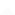 GranteeProject TitleAmountAL-15573-C6 University of AlabamaUniversity of AL Export Trade Financing Program$104,500.00AL-15874-I-R4 Regional Planning Commission of Greater Birmingham (RPCGB)Regional Planning Commission of Greater Birmingham Revolving Loan Recapitalization$100,000.00AL-16184-C3 Alexander City Board of EducationAlexander City Home Instruction for Parents of Pre-School Youngsters (HIPPY) USA Program$60,000.00AL-16217-C3 Fort Payne City Board of EducationFort Payne Home Instruction for Parents of Preschool Youngsters (HIPPY)$42,000.00AL-16542-C1 Etowah County SchoolsEtowah County Schools Technology Development Program$100,000.00AL-16927-C2 Alabama Retirees Technical Advisory Group (ARTAG)Consolidated Energy Options for Appalachian Alabama$130,000.00AL-17208-C1 Better Basics, Inc.Literacy Program for Clay, Jefferson & Hale Counties$150,000.00AL-17209-C1 Fort Payne Board of Education Fort Payne Supporting Technology Enhancement for Middle School Students (STEMS)$150,000.00AL-17220-C1 Shoals Entrepreneurial Center (SEC)Shoals Culinary Academy Food Occupational Opportunity Development$58,000.00AL-17222-I-R1 Town of AddisonAddison Sewer System Improvements$28,564.00AL-17242-C1 Waste Reduction & Technology Transfer Foundation (WRATT) Energy Initiative for the Small AL Municipality (Implementation/Retrofits)$250,000.00AL-17457-I Lawrence County CommissionMallard Fox West Water System Improvements$300,000.00AL-17472-I Bibb CountyBibb County Water System Improvements$200,000.00AL-17474-I City of FlorenceFlorence Industrial Park Infrastructure Improvements$80,000.00AL-17475-I Northwest AL Council of Local GovernmentsMarion County Infrastructure GIS$42,000.00AL-17479-I Talladega CountyTalladega County Water Transmission Main$200,000.00AL-17496-I DeKalb County Children's Policy CouncilDeKalb Tele-Psychiatry Initiative$50,000.00AL-17497-I Snead State Community CollegeSnead State Community College Birthing Suite Simulation Lab Expansion$35,000.00AL-17498-I University of AlabamaAlabama CDFI Feasibility Study$40,000.00AL-17499-I University of Alabama Tourism Development in West Alabama$49,995.00AL-17500-I Piedmont City SchoolsMPower Piedmont Initiative$100,000.00AL-17501-I Attalla City SchoolsAdvancing Attalla Program$49,828.00AL-17502-I Pell City SchoolsPell City Schools Equipment$50,000.00AL-17503-I Leeds City Board of EducationLeeds Schools Technology$50,000.00AL-17504-I Franklin County Board of EducationComputer Technology for Phil Campbell High & East Franklin Jr. High Schools$50,000.00AL-17505-I Macon County CommissionTysonville Road Improvements$351,888.00AL-17506-I Decatur City SchoolsSeventh Grade 1:1 Netbook Initiative$100,000.00AL-17507-I Franklin County Board of EducationFranklin County Career Technical Center Simspray Paint & Coating System$25,000.00AL-17508-I Cullman County Board of EducationCullman County Board of Education Achievement in STEM$100,000.00AL-17509-I Boys & Girls Club of West AlabamaBoys & Girls Club of West Alabama Computer Technology$20,000.00AL-17511-I Town of TrianaTriana Town Library Technology Equipment$12,500.00AL-17513-I Northeast Alabama Community Development CorporationClay & Randolph Counties HIPPY, Project ALERT, Career Choices$100,000.00AL-17514-I Northeast Alabama Community CollegeNortheast Alabama Community College Job Search Preparation & Placement$50,000.00AL-17515-I Calhoun Community CollegeUsing Technology to Train 21st Century Workers$50,000.00AL-17516-I McWane Science CenterRobotics Alabama Program for Students in Hale County Elementary Schools$64,000.00AL-17517-I A+Education PartnershipExpansion of Advanced Placement Training & Incentive Program to ARC Transitional Counties$199,505.00AL-17518-I Bevill State Community CollegeFayette County Electrical Systems Technical Training Laboratory$50,000.00AL-17565-I Town of Phil CampbellPhil Campbell Sewer Pump Station Rehabilitation $100,000.00AL-17566-I Franklin County CommissionFranklin County Community Safe Room$12,877.00AL-17619-I Elmore County CommissionElmore County Blueways, Greenways & Outdoor Recreation Plan$30,000.00AL-17699-I City of WetumpkaHospitality Training and Development Program$150,000.00AL-700-A-C43 Northwest AL Council of Local GovernmentsNorthwest AL Council of Local Governments Admin Grant$36,582.00AL-700-A-C43-R1 Northwest AL Council of Local GovernmentsNorthwest AL Council of Local Governments Admin Grant$32,995.00AL-700-B-C44 North Central AL Council of Governments North Central AL Regional Council of Governments Admin Grant$30,335.00AL-700-B-C44-R1 North Central AL Council of Governments North Central AL Regional Council of Governments Admin Grant$27,361.00AL-700-C-C42 Top of AL Regional Council of GovernmentsTop of AL Regional Council of Governments Admin Grant$51,093.00AL-700-C-C42-R1 Top of AL Regional Council of GovernmentsTop of AL Regional Council of Governments Admin Grant$46,085.00AL-700-D-C41 West AL Regional CommissionWest AL Regional Commission Admin Grant$43,210.00AL-700-D-C41-R1 West AL Regional CommissionWest AL Regional Commission Admin Grant$38,974.00AL-700-E-C42 Regional Planning Commission of Greater BirminghamRegional Planning Commission of Greater Birmingham Admin Grant$56,596.00AL-700-E-C42-R1 Regional Planning Commission of Greater BirminghamRegional Planning Commission of Greater Birmingham Admin Grant$51,047.00AL-700-F-C42 East AL Regional Planning & Development Commission East AL Regional Planning & Development Commission Admin Grant$56,596.00AL-700-F-C42-R1 East AL Regional Planning & Development Commission East AL Regional Planning & Development Commission Admin Grant$51,047.00AL-700-H-C41 Central AL Regional Planning & Development CommissionCentral AL Regional Planning & Development Commission Admin Grant$17,061.00AL-700-H-C41-R1 Central AL Regional Planning & Development CommissionCentral AL Regional Planning & Development Commission Admin Grant$15,388.00AL-700-I-C14 South Central AL Development Commission South Central AL Development Commission Admin Grant$14,854.00AL-700-I-C14-R1 South Central AL Development Commission South Central AL Development Commission Admin Grant$13,397.00AL-7805-C32 Alabama Department of Economic & Community AffairsConsolidated Technical Assistance Grant$146,855.00